Тема: «Франц Шуберт. Жизненный путь»№ 1. Используя материал темы «Франц Шуберт. Жизненный путь» в учебнике? отметить правильный ответ.1. Шуберт родился в предместьях: а) Берлина б) Вены в) Варшавы2. Профессия отца композитора: а) музыкант б) учитель в) художник3. Название учебного заведения, в котором учился Шуберт: а) университет б) конвикт в) колледж4. Число концертов из произведений Шуберта, состоявшихся при его жизни: 1, 3, 55. «Шубертиада» - это название: а) музыкального журнала б) музыкального вечера, посвященного произведениям Шуберта в) песни№ 2. Решить кроссворд: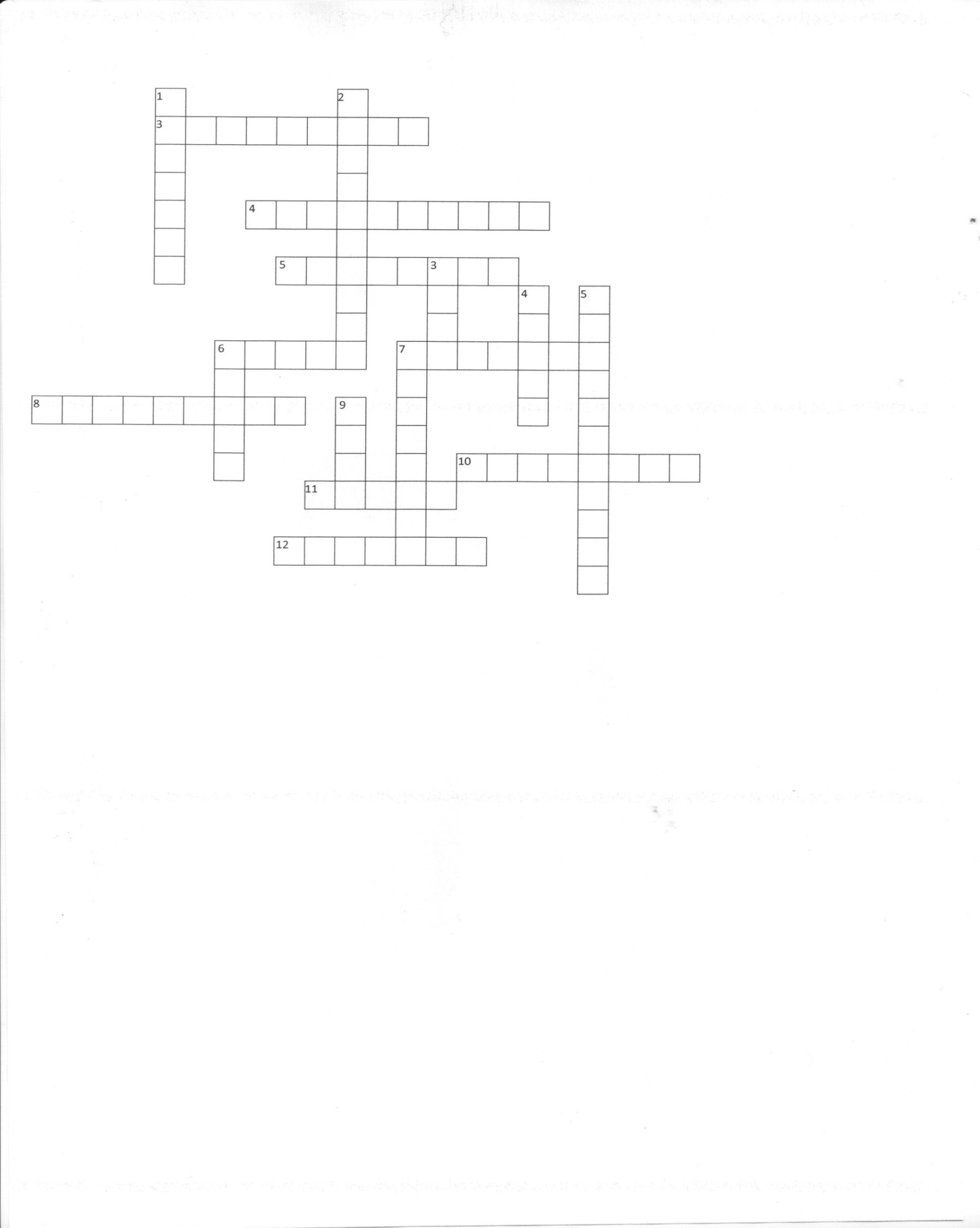 По горизонтали:3. Новое направление в искусстве XIX века.4. Название встреч молодых людей, посвященных музыке Шуберта.5. Композитор, которого Шуберт боготворил.6. Выдающийся певец, вместе с Шубертом совершавший концертные поездки по городам Австрии.7. Придворный композитор, бесплатно обучавший Шуберта музыке.8. Венгерский граф, в семье которого Шуберт был учителем музыки.10. Название фортепианной фантазии на основе одноименной песни.11. Жанр, занимавший главное место в творчестве Шуберта.12. Школа, в которой учился Шуберт. По вертикали:1. Исполнительский коллектив, в котором играл маленький Шуберт.2. Место рождения Шуберта.3. Город, с которым связана вся жизнь Шуберта.4. Музыкально-театральные произведения Шуберта, оставшиеся в рукописях.5. Поэт, слова которого высечены на памятнике Шуберту.6. Имя Шуберта.7. Два крупных произведения Шуберта, ноты которых были найдены много лет спустя после смерти композитора.9. Поэт, на слова которого написаны песня «Маргарита за прялкой» и баллада «Лесной царь».